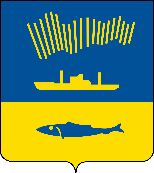 АДМИНИСТРАЦИЯ ГОРОДА МУРМАНСКАП О С Т А Н О В Л Е Н И Е                                                                                                                     №     В соответствии со статьей 78 Бюджетного кодекса Российской Федерации, постановлением Правительства Российской Федерации                   от 06.09.2016 № 887 «Об общих требованиях к нормативным правовым актам, муниципальным правовым актам, регулирующим предоставление субсидий юридическим лицам (за исключением субсидий государственным (муниципальным) учреждениям), индивидуальным предпринимателям, а также физическим лицам - производителям товаров, работ, услуг», Уставом муниципального образования город Мурманск, решением Совета депутатов города Мурманска от 13.12.2019 № 6-82 «О бюджете муниципального образования город Мурманск на 2020 год и на плановый период 2021 и        2022 годов», постановлением администрации города Мурманска                             от  13.11.2017  № 3607 «Об утверждении муниципальной программы города Мурманска «Развитие транспортной системы» на 2018 - 2024 годы»                   п о с т а н о в л я ю: 1. Утвердить Порядок предоставления субсидии из бюджета муниципального образования город Мурманск на финансовое обеспечение затрат юридическим лицам, индивидуальные предпринимателям, осуществляющим в границах муниципального образования город Мурманск перевозки пассажиров и багажа по муниципальным маршрутам регулярных перевозок транспортом общего пользования, на частичное погашением кредитных обязательств (далее – Субсидия) согласно приложению к настоящему постановлению.2. Определить комитет по развитию городского хозяйства администрации города Мурманска (Кольцов Э.С.) органом, уполномоченным осуществлять предоставление Субсидии транспортным организациям на частичное погашение кредитных обязательств.3. Управлению финансов администрации города Мурманска              (Умушкина О.В.) обеспечить финансирование Субсидии в пределах лимитов бюджетных обязательств, предусмотренных комитету по развитию городского хозяйства администрации города Мурманска на указанные цели в соответствующем финансовом году. 4. Отделу информационно-технического обеспечения и защиты информации администрации города Мурманска (Кузьмин А.Н.) разместить настоящее постановление с приложением на официальном сайте администрации города Мурманска в сети Интернет.5. Редакции газеты «Вечерний Мурманск» (Хабаров В.А.) опубликовать настоящее постановление с приложением.6. Настоящее постановление вступает в силу со дня официального опубликования.7. Контроль за выполнением настоящего постановления возложить на первого заместителя главы администрации города Мурманска Лыженкова А.Г.Глава администрации города Мурманска                                                                                 Е.В. Никора